                                                                                         ОРГАНИЧЕСКИЕ ВЕЩЕСТВА                                                                                                                                                          УГЛЕВОДЫ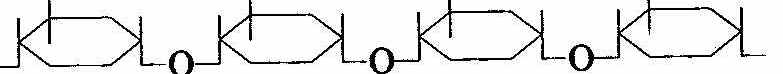                                                                                                                                ЖИРЫ  (ЛИПИДЫ)